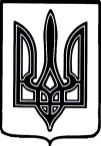   Україна                                         БІЛКІВСЬКА СІЛЬСЬКА РАДАВиконавчий  комітет                                                      Р І Ш Е Н Н Я      Відповідно до статті 34  Закону України « Про місцеве самоврядування в Україні», статті 4 Закону України « Про органи і служби у справах дітей та спеціальні установи для дітей», Закону України « Про забезпечення організаційно-правових умов соціального захисту дітей-сиріт та дітей, позбавлених батьківського піклування», Порядку провадження органами опіки та піклування діяльності, пов’язаної із захистом прав дитини, затвердженого постановою Кабінету Міністрів України від 24 вересня 2008 року №866 та у зв’язку з кадровими змінами, виконавчий комітет Білківської сільської ради                             В И Р І Ш И В :    1.Внести зміни до складу комісії з питань захисту прав дитини виконавчого комітету Білківської сільської ради затвердженого рішенням виконавчого комітету Білківської сільської ради від 26.03.2021 року №06 « Про створення комісії з питань захисту прав дитини виконавчого комітету Білківської сільської ради, затвердження її персонального складу та Положення»,  виклавши його в новій редакції, що додається (додаток 1).  2. Вважати таким, що втратив чинність Додаток 1 від 26.03.2021 року «Склад комісії з питань захисту прав дитини виконавчого комітету Білківської сільської ради»  до рішення виконавчого комітету Білківської сільської ради від 26.03.2021 року №06 « Про створення комісії з питань захисту прав дитини виконавчого комітету Білківської сільської ради, затвердження її персонального складу та Положення»,   .   3. Контроль за виконанням цього рішення покласти на заступника сільського голови з питань діяльності виконавчого комітету Дувалко Г.Т.         Сільський голова                                                Василь ЗЕЙКАН    від  29 липня  2021 р.    № 34 село  БілкиПро внесення змін до рішення виконавчого комітету Білківської сільської ради від  26 березня 2021 року №06